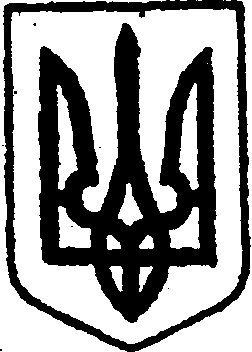 КИЇВСЬКА ОБЛАСТЬТЕТІЇВСЬКА МІСЬКА РАДАVІІІ СКЛИКАННЯДЕВ’ЯТА  СЕСІЯПРОЄКТ  Р І Ш Е Н Н Я    20.08.2021 р.                                                                    №    - 09 - VІІІПро надання дозволу   на розробленнядетального плану території  земельної ділянки орієнтовною площею 3,58 га для стрілецького клубу«Зелений гай» Білоцерківського району Київської областіРозглянувши заяву громадянки Ольги Демцюри та громадянки Наталії Гончарук про надання дозволу на розроблення детального плану території земельної ділянки загальною площею 3,58 га, яка знаходиться на території Тетіївської громади, кадастровий номер 3224610100:02:018:0005, 3224610100:02:018:0004, 3224610100:02:018:0003, 3224610100:02:018:0002, керуючись  статей 21, 24 Закону України «Про регулювання містобудівної діяльності», статті 50 Закону  України «Про землеустрій», статей 92, 123 Земельного кодексу України, статті 26 Закону України «Про місцеве самоврядування в Україні», Наказом Мінрегіонбуду України від 16.11.2011 року №290 «Про затвердження Порядку розроблення містобудівної документації», Тетіївська міська рада                                        В И Р І Ш И Л А:1 Надати дозвіл громадянці Ользі Демцюрі та громадянці Наталії Гончарук на розроблення детального плану території земельних ділянок орієнтовною площею 3,58 га, кадастровий номер 3224610100:02:018:0005, 3224610100:02:018:0004, 3224610100:02:018:0003, 3224610100:02:018:0002, цільове призначення – для ведення особистого селянського господарства,  відповідно до державних будівельних норм, стандартів і правил.2. Визначити:2.1.      Замовником виконання  детального плану території – Тетіївську міську раду Білоцерківського району Київської області.2.2.      Відповідальним за фінансування  виготовлення детального плану території –  громадянку Ольгу Демцюру та громадянку Наталію Гончарук.3.      Для виконання робіт з розроблення детального плану визначити ліцензовану проектну організацію згідно чинного законодавства  та  укласти тристоронній договір між виконавчим комітетом Тетіївської міської ради, гр.омадянкою Ольгою Демцюрою, громадянкою Наталією Гончарук та розробником детального плану території.4.     Виконавчому комітету Тетіївської міської забезпечити :4.1. Оприлюднення прийнятого рішення щодо розроблення детального плану території.4.2. Проведення громадських слухань для розгляду та узагальнення пропозицій громадськості до вищезазначеного проекту.4.3. Подання завершеного проекту містобудівної документації на чергове засідання сесії Тетіївської міської  ради на затвердження.5.    Контроль за виконанням даного рішення покласти на постійну депутатську комісію з питань регулювання земельних відносин, архітектури, будівництва та охорони навколишнього середовища (голова комісії -        Крамар О.А.).            Міський голова				  	Богдан  БАЛАГУРАЛисток погодженнядо проєкту рішення з основної роботи________від ___ ______________ року № ___№Назва підрозділу, що візуєпроект розпорядження з основної діяльностіЗауваженняІніціал, ПРІЗВИЩЕ та підпис керівника,що візує проект1Перший заступник міського головиВ. КИЗИМИШИН2Секретар Тетіївської міської радиН. ІВАНЮТА 3Начальник юридичного відділу виконавчого комітету Тетіївської міської радиН. СКЛАДЕНА4Начальник відділу містобудування та архітектури виконавчого комітету Тетіївської міської радиД. ПАВЛЕНКО